Strana: lzl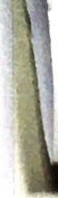 _1	.;.o.;.:bj;.;.;ed;;,;,;n;.;;.áv.;.;.ka;.;;..;,;č.;.;.:.;.;;02;;.;1.;.;01;.;;o;.;.o;.;os;.:.J11Odběratel:	Ústav dějin umění AV ČR, v.v.i.	PID:Husova 4	Smlouva :11000 PRAHA 1r.UDUČeská republika	Číslo účtu:Peněžní ústav:OnAV DlllN UMINf	Dodavatel:DIČ:	CZ68378033IČ:	68378033Konečný oříiemce:IČ:	08486697	DIČ:Místo dodání: Způsob dopravy: Dodací podmínky:Dodejte:"Proofreadíng"- textová korektura anglického jazyka, 411 normostranPoložkový rozpis:Forma úhrady: Termín úhrady:Předpokládaná cena celkem (včetně DPH):Datum vystaveni: 09.04.2021Vystavil:la,.,..64.jeolljNutele:410101 \ 100\9919'9Nadoulúm \0500   Deúk: I \Provomi objednivkyl.pncovmo aylCémcm iFlS na databázi ORACLE (R)i	82 200.00   Kč I